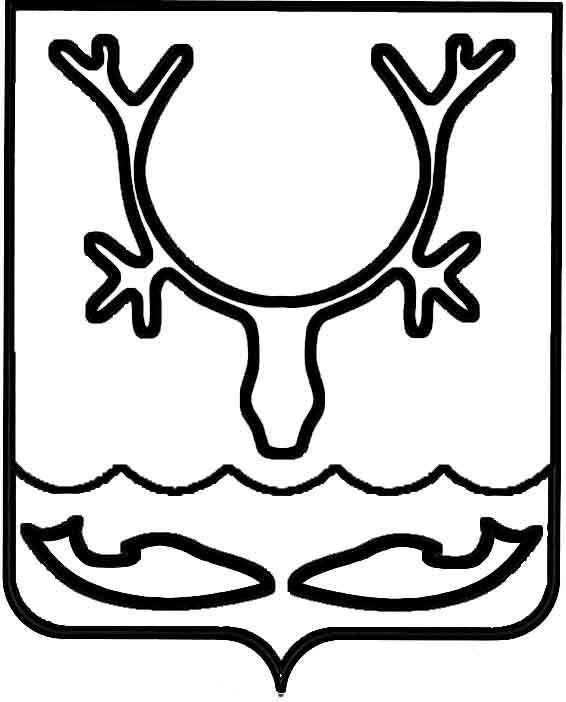 Администрация МО "Городской округ "Город Нарьян-Мар"ПОСТАНОВЛЕНИЕот “____” __________________ № ____________		г. Нарьян-МарО внесении изменений в муниципальную программу муниципального образования "Городской округ "Город Нарьян-Мар" "Поддержка общественных инициатив", утвержденную постановлением Администрации МО "Городской округ "Город Нарьян-Мар"              от 18.11.2015 № 1320 В соответствии с положениями Бюджетного кодекса Российской Федерации, руководствуясь постановлением Администрации МО "Городской округ "Город Нарьян-Мар" от 10.07.2018 № 453 "Об утверждении Порядка разработки, реализации и оценки эффективности муниципальных программ муниципального образования "Городской округ "Город Нарьян-Мар", Администрация МО "Городской округ "Город Нарьян-Мар"П О С Т А Н О В Л Я Е Т:Внести в муниципальную программу муниципального образования "Городской округ "Город Нарьян-Мар" "Поддержка общественных инициатив", утвержденную постановлением Администрации МО "Городской округ "Город Нарьян-Мар" от 18.11.2015 № 1320 (в ред. от 29.12.2017 №1505) (далее – Программа), следующие изменения:В паспорте Программы строки "Ответственный исполнитель муниципальной Программы", "Соисполнители муниципальной Программы", "Объемы и источники финансирования муниципальной программы" изложить 
в следующей редакции:"".Приложение 1 к Программе изложить в новой редакции:"Приложение 1к муниципальной программеМО "Городской округ "Город Нарьян-Мар""Поддержка общественных инициатив"Переченьцелевых показателей муниципальной программы муниципальногообразования "Городской округ "Город Нарьян-Мар""Поддержка общественных инициатив"Ответственный исполнитель – Управлениеэкономического и инвестиционного развитияАдминистрации МО "Городской округ "Город Нарьян-Мар"".Приложение 2 к Программе изложить в новой редакции:"Приложение 2к муниципальной программеМО "Городской округ "ГородНарьян-Мар" "Поддержка общественных инициатив"Ресурсное обеспечениемуниципальной программы муниципального образования "Городской округ"Город Нарьян-Мар" "Поддержка общественных инициатив"Ответственный исполнитель – Управление экономического и инвестиционного развития Администрации МО "Городской округ "Город Нарьян-Мар"".Приложение 3 к Программе изложить в новой редакции:"Приложение 3к муниципальной программе МО "Городской округ "Город Нарьян-Мар" "Поддержка общественных инициатив"Переченьмероприятий муниципальной программы муниципальногообразования "Городской округ "Город Нарьян-Мар""Поддержка общественных инициатив"".Настоящее постановление вступает в силу со дня официального опубликования.2410.2018725Ответственный исполнитель муниципальной ПрограммыУправление экономического и инвестиционного развития Администрации МО "Городской округ "Город Нарьян-Мар"Соисполнители муниципальной ПрограммыОтсутствуютОбъемы и источники финансирования муниципальной программыОбщий объем финансирования за счет средств бюджета муниципального образования "Городской округ "Город Нарьян-Мар" – 6578,7 тыс. руб.:2016 год – 2066,9 тыс. руб.,2017 год – 939,2 тыс. руб.,2018 год – 1112,2 тыс. руб.,2019 год – 1224,0 тыс. руб.,2020 год – 1236,4 тыс. руб.НаименованиеЕдиница измеренияЗначения целевых показателейЗначения целевых показателейЗначения целевых показателейЗначения целевых показателейЗначения целевых показателейЗначения целевых показателейНаименованиеЕдиница измеренияБазовый 2014 год2016 год2017 год2018 год2019 год2020 годАБ134678Количество участников, которым оказана поддержка, 
в рамках реализации мероприятий программыЕд.377354045Количество направленных 
на рассмотрение проектов муниципальных правовых актов представителями социально ориентированных некоммерческих организаций 
и общественных инициатив 
в органы местного самоуправления в рамках реализации права на правотворческую инициативуЕд.034444Количество принятых нормативно-правовых актов 
по итогам рассмотрения представленных проектовЕд.012222Количество граждан, участвующих в мероприятиях, проводимых в рамках реализации программыЧел.0100120500550600Доля социально ориентированных некоммерческих организаций, положительно оценивающих взаимодействие с органами местного самоуправления, 
в общем количестве опрошенных социально ориентированных некоммерческих организаций, %%06060707070№ п/пСтатусНаименованиеИсточник финансированияОценка расходов, тыс. руб.Оценка расходов, тыс. руб.Оценка расходов, тыс. руб.Оценка расходов, тыс. руб.Оценка расходов, тыс. руб.Оценка расходов, тыс. руб.№ п/пСтатусНаименованиеИсточник финансированияВсего2016 год2017 год2018 год2019 год2020 год11.Муниципальная программаМуниципальная  программа  муниципального  образования "Городской округ "Город Нарьян-Мар" "Поддержка общественных инициатив"Всего, в т.ч.6578,72066,9939,21112,21224,01236,411.Муниципальная программаМуниципальная  программа  муниципального  образования "Городской округ "Город Нарьян-Мар" "Поддержка общественных инициатив"городской бюджет6578,72066,9939,21112,21224,01236,4№ п/пНаименование направления (мероприятия)Источники финансированияОбъем финансирования, тыс. рублейОбъем финансирования, тыс. рублейОбъем финансирования, тыс. рублейОбъем финансирования, тыс. рублейОбъем финансирования, тыс. рублейОбъем финансирования, тыс. рублей№ п/пНаименование направления (мероприятия)Источники финансированияВсего2016 год2017 год2018 год2019 год2020 год123456711.Финансовая поддержка некоммерческих организаций и общественных объединений гражданИтого по направлению за счет средств городского бюджета4 564,01 150,0939,21 057,2706,1711,511.1.Предоставление на конкурсной основе грантов на реализацию проектов социально ориентированных некоммерческих организацийгородской бюджет3 300,0900,0600,0600,0600,0600,011.2.Поддержка инициатив общественных объединений 
без образования юридического лицагородской бюджет587,9250,0114,7223,20,00,011.3.Проведение конкурса "Лучшая благоустроенная территория"городской бюджет427,60,0105,0105,0106,1111,51.4.Проведение конкурса "Ландшафтный дизайн"городской бюджет98,50,044,554,00,00,01.5.Проведение конкурса "Новогодняя сказка"городской бюджет150,00,075,075,00,00,022.Информационная поддержка некоммерческих организаций и общественных объединений гражданбез финансирования0,00,00,00,00,00,022.1.Размещение общественно значимой информации о деятельности социально ориентированных некоммерческих организаций, территориальных общественных самоуправлений, общественных объединений граждан на сайте Администрации МО "Городской округ "Город Нарьян-Мар", в официальном бюллетене МО "Городской округ "Город Нарьян-Мар" (Наш город)без финансирования0,00,00,00,00,00,022.2.Освещение событий, анонсирование в СМИ Администрации МО "Городской округ "Город Нарьян-Мар" конкретных проектов, реализуемых на территории МО "Городской округ "Город Нарьян-Мар"без финансирования0,00,00,00,00,00,022.3.Размещение социальной рекламы, представляемой социально ориентированными НКО, в средствах массовой информациибез финансирования0,00,00,00,00,00,033.Организационная поддержка некоммерческих организаций и общественных объединений гражданИтого по направлению за счет средств городского бюджета2 014,7916,90,055,0517,9524,933.1.Оказание консультационных услуг участникам программыбез финансирования0,00,00,00,00,00,033.2.Проведение обучающих курсов и семинаров для участников программыгородской бюджет1 526,9766,90,00,0380,0380,033.3.Оказание помощи в организации собраний, встреч и круглых столов участникам программыбез финансирования0,00,00,00,00,00,033.4.Проведение ежегодных конкурсов на лучший социальный проектгородской бюджет487,8150,00,055,0137,9144,9Итого по Программе, 
в т.ч.:городской бюджет6 578,72 066,9939,21 112,21 224,01 236,4городской бюджетгородской бюджет6 578,72 066,9939,21 112,21 224,01 236,4Глава МО "Городской округ "Город Нарьян-Мар" О.О.Белак